BUSINESS PROPOSALIt is with great opportunity that we at  make this  proposal in the hope of being able to work together on this project. We have been in the  business for the last  years while serving the  community.The intention of this proposal is to help provide a plan for this project to offer the best and most accurate timeline, budget, and the strategy for completion. Contact DetailsCompany Name: Mailing Address: Phone: Website: E-Mail: The goals of this project are as follows:The phases of this project are as follows:It is our belief that  is fully capable of accomplishing all everything required in this proposal. We have included recent works below that we have proudly delivered to our clients:Sender’s Signature: ___________________________ Date: _________________Company Name: ___________________________Name or Title of Officer: ___________________________Client’s Signature: ___________________________ Date: _________________Print Name: ___________________________Project Title: Prepared for: Prepared by: Date: February 19, 2023COMPANY PROFILEGOALSSCHEDULEBUDGETMaterialsAmount ($)$$$$$$$Subtotal$ServicesAmount ($)$$$$$$$Subtotal$Subtotal$Taxes$Total Amount$REFERENCESSIGNATURES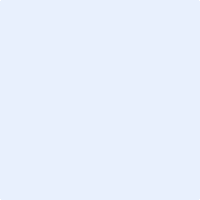 